PIETEIKUMSLICENCES KARTĪTES SAŅEMŠANAIKomersants: (komersanta nosaukums)Komersanta reģistrācijas Nr.  (reģistrācijas Nr. )Adrese: (pilsēta, iela, mājas Nr., pasta indekss)E – pasts:  Par pārvadājumiem atbildīgā persona:  	(vārds, uzvārds, kontakttālrunis) (ja transportlīdzekļu skaits ir lielāks, to saraksts jāpievieno pielikumā) Pielikumā (atzīmēt ar X un norādīt dokumenta nosaukumu un lapu skaitu):Transportlīdzekļa iegādi apliecinošs dokuments uz ___ lp. **;Agregātu numuru salīdzināšanas izziņa uz ___ lp. **;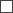 ** Ja pieteikums iesniegts par Latvijā iepriekš nereģistrētu transportlīdzekli.Pieteikumu iesniedza: (amats, vārds, uzvārds, paraksts                                                                           20           .gada Lūdzu izsniegt licences kartīti norādītajiem transportlīdzekļiemNr.p.kTransportlīdzekļamarkaValsts reģistrācijas Nr. vai VIN numurs**Licences kartītes darbības laiksLicences kartītes darbības laiksNr.p.kTransportlīdzekļamarkaValsts reģistrācijas Nr. vai VIN numurs**nolīdz